ПРОЕКТСовет Якушкинского сельского поселенияНурлатского муниципального районаРеспублики Татарстан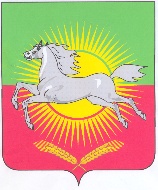 КАРАРРЕШЕНИЕ______2022 года                                                                                                 № ____О бюджете Якушкинского сельского поселения  Нурлатского муниципального района на 2023 год и плановый период 2024 и 2025 годовВ соответствии с Бюджетным кодексом Российской Федерации, Бюджетным кодексом Республики Татарстан, Уставом Якушкинского сельского поселения Нурлатского муниципального района Республики Татарстан, Совет Якушкинского сельского поселения  Нурлатского муниципального района Республики Татарстан, РЕШИЛ:Статья 1 1.Утвердить основные характеристики бюджета Якушкинского сельского поселения  Нурлатского муниципального района на 2023 год:- прогнозируемый общий объем доходов бюджета Якушкинского сельского поселения  Нурлатского муниципального района в сумме 3 331,59 тыс. рублей;- общий объем расходов бюджета Якушкинского сельского поселения  Нурлатского муниципального района в сумме 3 331,59 тыс. рублей.- размер дефицита бюджета Якушкинского сельского поселения  Нурлатского муниципального района равен нулю. 2.Утвердить основные характеристики бюджета Якушкинского сельского поселения  Нурлатского муниципального района на плановый период 2024 и 2025 годов:- прогнозируемый общий объем доходов бюджета Якушкинского сельского поселения  Нурлатского муниципального района на 2024 год в сумме 3 381,88тыс. рублей и на 2025 год в сумме 3 434,35 тыс. рублей;- общий объем расходов бюджета Якушкинского сельского поселения  Нурлатского муниципального района на 2024 год в сумме 3 381,88тыс. рублей, в том числе условно утвержденные в сумме 81,24тыс. рублей, и на 2025 год в сумме 3 434,35 тыс. рублей, в том числе условно утвержденные в сумме 164,86тыс. рублей.3. Установить источники финансирования дефицита бюджета Якушкинскогосельского поселения  Нурлатского муниципального района:-  на 2023 год согласно приложению № 1 к настоящему Решению;- на плановый период 2024 и 2025 годов согласно приложению № 2 к настоящему Решению.Статья 2Утвердить в бюджете Якушкинского сельского поселения  Нурлатского муниципального района объем доходов на 2023 год согласно приложению № 3 к настоящему Решению, на плановый период 2024 и 2025 годов согласно приложению № 4 к настоящему Решению.Статья 3Утвердить распределение бюджетных ассигнований Якушкинского сельского поселения  Нурлатского муниципального района по разделам и подразделам, целевым статьям и видам расходов классификации расходов бюджета:-на 2023 год согласно приложению № 5 к настоящему Решению;-на плановый период 2024 и 2025 годов согласно приложению № 6 к настоящему Решению.Статья 4Утвердить ведомственную структуру расходов Якушкинского сельского поселения  Нурлатского муниципального района:-на 2023 год согласно приложению № 7 к настоящему Решению;-на плановый период 2024 и 2025 годов согласно приложению № 8 к настоящему Решению.Статья 5Объем бюджетных ассигнований, направленных на исполнение публичных нормативных обязательств на 2023, 2024 и 2025 годы не предусмотрен.Статья 6Объем дотации на выравнивание бюджетной обеспеченности Якушкинского сельского поселения  предусмотрен на 2023 год в сумме 12,20 тыс.руб., на 2024 г. – 8,3 тыс. рублей, на 2025 год – 8,3 тыс. рублей.Статья 71.Утвердить по состоянию на 1 января 2023 года:1)верхний предел муниципального внутреннего долга Якушкинского сельского поселения  Нурлатского муниципального района в сумме 0,00 тыс. рублей, в том числе верхний предел муниципального внутреннего долга Якушкинского сельского поселения  Нурлатского  муниципального района по муниципальным гарантиям в валюте Российской Федерации с нулевым значением;2)верхний предел муниципального внешнего долга Якушкинского сельского поселения  Нурлатского муниципального района в сумме 0,00 тыс. рублей, в том числе верхний предел муниципального внешнего долга Якушкинского сельского поселения  Нурлатского муниципального района по муниципальным гарантиям в иностранной валюте с нулевым значением.2.Утвердить по состоянию на 1 января 2024 года:1)верхний предел муниципального внутреннего долга Якушкинского сельского поселения  Нурлатского муниципального района в сумме 0,00 тыс. рублей, в том числе верхний предел муниципального внутреннего долга Якушкинского сельского поселения  Нурлатского муниципального района по муниципальным гарантиям в валюте Российской Федерации с нулевым значением;2)верхний предел муниципального внешнего долга Якушкинского сельского поселения  Нурлатского муниципального района в сумме 0,00 тыс. рублей, в том числе верхний предел муниципального внешнего долга Якушкинского сельского поселения  Нурлатского муниципального района по муниципальным гарантиям в иностранной валюте с нулевым значением.3.Утвердить по состоянию на 1 января 2025 года:1)верхний предел муниципального внутреннего долга Якушкинского сельского поселения  Нурлатского муниципального района в сумме 0,00 тыс. рублей, в том числе верхний предел муниципального внутреннего долга Нурлатского муниципального района по муниципальным гарантиям в валюте Российской Федерации с нулевым значением;2)верхний предел муниципального внешнего долга Якушкинского сельского поселения  Нурлатского муниципального района в сумме 0,00 тыс. рублей, в том числе верхний предел муниципального внешнего долга Нурлатского муниципального района по муниципальным гарантиям в иностранной валюте с нулевым значением.4.Утвердить общий объем бюджетных ассигнований бюджета Якушкинского сельского поселения  Нурлатского муниципального района, предусмотренных на исполнение муниципальных гарантий Якушкинского сельского поселения  Нурлатского муниципального района по возможным гарантийным случаям за счет источников финансирования дефицита бюджетаЯкушкинского сельского поселения  Нурлатского муниципального района, на 2023 год, 2024 год и на 2025 год в сумме 0,00 тыс. рублейСтатья 8Органы местного самоуправления не вправе принимать в 2023году решения, приводящие к увеличению численности муниципальных служащих и работников учреждений и организаций бюджетной сферы, а также расходов на их содержание.Статья 91. Установить, что средства, полученные бюджетными учреждениями Якушкинского сельского поселения  Нурлатского муниципального района от предпринимательской и иной приносящей доход деятельности, учитываются на лицевых счетах, открытых им в органах казначейства Министерства финансов Республики Татарстан на основании генеральных разрешений, оформленных в порядке, установленном МКУ «Финансово-бюджетная палата Нурлатского муниципального района Республики Татарстан».2. Установить, что заключение и оплата бюджетными учреждениями Якушкинского сельского поселения Нурлатского муниципального района договоров, исполнение которых осуществляется за счет средств от предпринимательской и иной приносящей доход деятельности, производятся в пределах утвержденных смет доходов и расходов,Статья 10Установить, что в 2023 году доходы от сдачи в аренду имущества, находящегося в собственности Якушкинского сельского поселения  Нурлатского муниципального района и переданного в оперативное управление бюджетным учреждениям культуры и искусства, образования, а также архивным учреждениям, включаются в состав доходов бюджета Якушкинского сельского поселения  Нурлатского муниципального района и используются на исполнение бюджетных обязательств в соответствии с настоящим Решением.Статья 11Остатки средств бюджета Якушкинского сельского поселения  Нурлатского  муниципального района на 1 января 2023 года, не превышающем сумму остатка неиспользованных бюджетных ассигнований на оплату заключенных от имени Якушкинского сельского поселения  Нурлатского муниципального района муниципальных контрактов на поставку товаров, выполнение работ, оказание услуг, подлежащих в соответствии с условиями этих муниципальных контрактов оплате в 2022 году, направляются в 2023 году на увеличение соответствующих бюджетных ассигнований на указанные цели, в случае принятия Исполнительным комитетом Якушкинского сельского поселения  Нурлатского муниципального района соответствующего решения.Статье 12Территориальное отделение Департамента казначейства Министерства финансов Республики Татарстан Нурлатского района осуществляет отдельные функции по исполнению бюджета Нурлатского муниципального района Республики Татарстан в соответствии с заключенными соглашениями.Статья 13Настоящее Решение вступает в силу с 1 января 2023 года.Статья 14Опубликовать настоящее Решение на официальном сайте Нурлатского муниципального района http://nurlat.tatarstan.ru/.Председатель Совета Якушкинскогосельского поселения Нурлатского муниципального районаРеспублики Татарстан                                                                Х.Х.ХамидуллинПриложение № 1к решению «О бюджете Якушкинского сельского поселения Нурлатского муниципального района на 2023 год и на плановый период 2024 и 2025 годов»от __            2022 г. № __ Источники финансирования дефицита бюджета Якушкинского сельского поселения Нурлатского муниципального района Республики Татарстан на 2023 годтыс. рублейПриложение № 2к решению «О бюджете Якушкинского сельского поселения Нурлатского муниципального района на 2023 год и на плановый период 2024 и 2025 годов»от _                  2022 г. № __  Источники финансирования дефицита бюджета Якушкинского сельского поселения  Нурлатского муниципального района Республики Татарстан на 2024 и 2025г.г.тыс. рублейПриложение № 3к решению «О бюджете Якушкинского сельского поселения Нурлатского муниципального района на 2023 год и на плановый период 2024 и 2025 годов»от __                2022 г. № __Объемы прогнозируемых доходов Якушкинского сельского поселения  Нурлатского муниципального района на 2023 годтыс. рублейПриложение № 4к решению «О бюджете Якушкинского сельского поселения Нурлатского муниципального района на 2023 год и на плановый период 2024 и 2025 годов»от __                               2022 г. № __Объемы прогнозируемых доходов Якушкинского сельского поселения  Нурлатского муниципального района на 2024 и 2025 годовтыс. рублейПриложение №5к решению «О бюджете Якушкинского сельского поселения Нурлатского муниципального района на 2023 год и на плановый период 2024 и 2025 годов»от __                    2022 г. № __Распределение расходов Якушкинского сельского поселения  Нурлатского муниципального района по разделам, подразделам, целевым статьям, видам расходов бюджетной классификации расходов Российской Федерации на 2023 годтыс. рублейПриложение № 6к решению «О бюджете Якушкинского сельского поселения Нурлатского муниципального района на 2023 год и на плановый период 2024 и 2025 годов»от __                               2022 г. № __Распределениерасходов Якушкинского сельского поселения  Нурлатского муниципального района по разделам, подразделам, целевым статьям, видам расходов бюджетной классификации расходов Российской Федерации на плановый период 2024 и2025 годовтыс. рублейПриложение № 7к решению «О бюджете Якушкинского сельского поселения Нурлатского муниципального района на 2023 год и на плановый период 2024 и 2025 годов»от __                    2022 г. № __Распределение расходов Якушкинского сельского поселения  Нурлатского муниципального района по ведомственной классификации расходов бюджетов Российской Федерациина 2023 годтыс. рублейПриложение № 8к решению «О бюджете Якушкинского сельского поселения Нурлатского муниципального района на 2023 год и на плановый период 2024 и 2025 годов»от __                 2022 г. № __ Распределение расходов Якушкинского сельского поселения  Нурлатского муниципального района по ведомственной классификации расходов бюджетов Российской Федерациина 2024 и 2025 годытыс.руб.Наименование показателяКод показателя2023 годИсточники внутреннего финансирования дефицитов бюджетов01 00 00 00 00 0000 0000,0Изменение остатков средств на счетах по учету средств бюджета01 05 00 00 00 0000 0000,0Увеличение прочих остатков средств муниципальных районов 01 05 02 00 00 0000 500-3 331,59Увеличение прочих остатков средств муниципальных районов01 05 02 01 00 0000 510-3 331,59Увеличение прочих остатков средств муниципальных районов01 05 02 01 10 0000 510-3 331,59Уменьшение прочих остатков средств муниципальных районов01 05 02 00 00 0000 6003 331,59Уменьшение прочих остатков средств муниципальных районов01 05 02 01 00 0000 6103 331,59Уменьшение прочих остатков средств муниципальных районов01 05 02 01 10 0000 6103 331,59Наименование показателяКод показателя2024 год2025 годИсточники внутреннего финансирования дефицитов бюджетов01 00 00 00 00 0000 00000Изменение остатков средств на счетах по учету средств бюджета01 05 00 00 00 0000 00000Увеличение прочих остатков средств муниципальных районов 01 05 02 00 00 0000 500-3 381,88-3 434,35Увеличение прочих остатков средств муниципальных районов01 05 02 01 00 0000 510-3 381,88-3 434,35Увеличение прочих остатков средств муниципальных районов01 05 02 01 10 0000 510-3 381,88-3 434,35Уменьшение прочих остатков средств муниципальных районов01 05 02 00 00 0000 6003 381,883 434,35Уменьшение прочих остатков средств муниципальных районов01 05 02 01 00 0000 6103 381,883 434,35Уменьшение прочих остатков средств муниципальных районов01 05 02 01 10 0000 6103 381,883 434,35НаименованиеКод доходаСуммаНАЛОГОВЫЕ И НЕНАЛОГОВЫЕ ДОХОДЫ1 00 00000 00 0000 0003 193,0НАЛОГИ НА ПРИБЫЛЬ, ДОХОДЫ1 01 00000 00 0000 000374,0Налог на доходы физических лиц1 01 02000 01 0000 110374,0НАЛОГИ НА СОВОКУПНЫЙ ДОХОД1 05 00000 00 0000 000     132,0Единый сельскохозяйственный налог1 05 03000 01 0000 110132,0Единый сельскохозяйственный налог1 05 03010 01 0000 110132,0НАЛОГИ НА ИМУЩЕСТВО1 06 00000 00 0000 1102 686,0Налог на имущество физических лиц1 06 01000 00 0000 110245,0Налог на имущество физических лиц, взимаемый по ставкам, применяемым к объектам налогообложения, расположенным в границах городских поселений1 06 01030 13 0000 110245,0Земельный налог1 06 06000 00 0000 1102 4410Земельный налог с организаций1 06 06030 00 0000 1101 858,0Земельный налог с организаций, обладающих земельным участком, расположенным в границах городских поселений1 06 06033 13 0000 1101 858,0Земельный налог с физических лиц1 06 06040 00 0000 110583,0Земельный налог с физических лиц, обладающих земельным участком, расположенным в границах городских поселений1 06 06043 13 0000 110583,0ГОСУДАРСТВЕННАЯ ПОШЛИНА1 08 00000 00 0000 0001,0Государственная пошлина за совершение нотариальных действий (за исключением действий, совершаемых консульскими учреждениями Российской Федерации)1 08 04000 01 0000 1101,0Государственная пошлина за совершение нотариальных действий должностными лицами органов местного самоуправления, уполномоченными в соответствии с законодательными актами Российской Федерации на совершение нотариальных действий1 08040200100001101,0БЕЗВОЗМЕЗДНЫЕ ПОСТУПЛЕНИЯ2 00 00000 00 0000 000138,58Субвенции бюджетам муниципальных районов на осуществление полномочий по первичному воинскому учету, на территориях где отсутствуют военные комиссариаты202 35118 05 0000 150126,38Дотации бюджетам муниципальных районов на выравнивание бюджетной обеспеченности из бюджета субъекта Российской Федерации2 02 16001 13 0000 15012,2ВСЕГО доходов3 331,58НаименованиеКод дохода2024 г.2025 г.НАЛОГОВЫЕ И НЕНАЛОГОВЫЕ ДОХОДЫ1 00 00000 00 0000 0003 241,23 288,8НАЛОГИ НА ПРИБЫЛЬ, ДОХОДЫ1 01 00000 00 0000 000406,2439,8Налог на доходы физических лиц1 01 02000 01 0000 110406,2439,8НАЛОГИ НА СОВОКУПНЫЙ ДОХОД1 05 00000 00 0000 000138,0144,0Единый сельскохозяйственный налог1 05 03000 01 0000 110138,0144,0Единый сельскохозяйственный налог1 05 03010 01 0000 110138,0144,0НАЛОГИ НА ИМУЩЕСТВО1 06 00000 00 0000 1102 696,02 7040Налог на имущество физических лиц1 06 01000 00 0000 110255,0263,0Налог на имущество физических лиц, взимаемый по ставкам, применяемым к объектам налогообложения, расположенным в границах городских поселений1 06 01030 13 0000 110255,0263,0Земельный налог1 06 06000 00 0000 1102 441,02 441,0Земельный налог с организаций1 06 06030 00 0000 1101 858,01 858,0Земельный налог с организаций, обладающих земельным участком, расположенным в границах городских поселений1 06 06033 13 0000 1101 858,01 858,0Земельный налог с физических лиц1 06 06040 00 0000 110583,05830Земельный налог с физических лиц, обладающих земельным участком, расположенным в границах городских поселений1 06 06043 13 0000 110583,05830ГОСУДАРСТВЕННАЯ ПОШЛИНА1 08 00000 00 0000 0001,01,0Государственная пошлина за совершение нотариальных действий (за исключением действий, совершаемых консульскими учреждениями Российской Федерации)1 08 04000 01 0000 1101,01,0Государственная пошлина за совершение нотариальных действий должностными лицами органов местного самоуправления, уполномоченными в соответствии с законодательными актами Российской Федерации на совершение нотариальных действий1 08040200100001101,01,0БЕЗВОЗМЕЗДНЫЕ ПОСТУПЛЕНИЯ2 00 00000 00 0000 000140,64145,51Субвенции бюджетам муниципальных районов на осуществление полномочий по первичному воинскому учету, на территориях где отсутствуют военные комиссариаты202 35118 05 0000 150132,34137,21Дотации бюджетам муниципальных районов на выравнивание бюджетной обеспеченности из бюджета субъекта Российской Федерации2 02 16001 13 0000 1508,38,3ВСЕГО доходов3 381,843 434,31Наименование показателяРЗПРКЦСРКВРСуммаОБЩЕГОСУДАРСТВЕННЫЕ ВОПРОСЫ011 385,51Функционирование высшего должностного лица субъекта Российской Федерации и муниципального образования0102552,61Непрограммные направления расходов010299 0 00 00000552,61Центральный аппарат010299 0 00 02030552,61Расходы на выплаты персоналу в целях обеспечения выполнения функций государственными (муниципальными) органами, казенными учреждениями, органами управления государственными внебюджетными фондами010299 0 00 02030100552,61Функционирование Правительства РФ, высших исполнительных органов государственной власти субъектов РФ, местных администраций0104606,90Непрограммные направления расходов010499 0 00 00000606,90Центральный аппарат010499 0 00 02040606,90Расходы на выплаты персоналу в целях обеспечения выполнения функций государственными (муниципальными) органами, казенными учреждениями, органами управления государственными внебюджетными фондами010499 0 00 02040100397,02Закупка товаров, работ и услуг для государственных (муниципальных) нужд010499 0 00 02040200204,88Иные бюджетные ассигнования010499 0 00 020408005,0Другие общегосударственные вопросы0113226,00Непрограммные направления расходов011399 0 00 00000226,00Обеспечение деятельности централизованных бухгалтерий011399 0 00 29900138,00Расходы на выплаты персоналу в целях обеспечения выполнения функций государственными (муниципальными) органами, казенными учреждениями, органами управления государственными внебюджетными фондами011399 0 00 29900100138,00Прочие выплаты по обязательствам государства011399 0 00 9235088,0Закупка товаров, работ и услуг для государственных (муниципальных) нужд011399 0 00 9235020088,0НАЦИОНАЛЬНАЯ ОБОРОНА02126,38Мобилизационная и вневойсковая подготовка0203126,38Непрограммные направления расходов020399 0 00 00000126,38Осуществление первичного воинского учета на территориях, где отсутствуют военные комиссариаты020399 0 00 51180126,38Расходы на выплаты персоналу в целях обеспечения выполнения функций государственными (муниципальными) органами, казенными учреждениями, органами управления государственными внебюджетными фондами020399 0 00 51180100115,72Закупка товаров, работ и услуг для государственных (муниципальных) нужд020399 0 00 5118020010,66ЖИЛИЩНО-КОММУНАЛЬНОЕ ХОЗЯЙСТВО05703,18Благоустройство0503703,18Непрограммные направления расходов050399 0 00 00000703,18Уличное освещение050399 0 00 78010325,18Закупка товаров, работ и услуг для государственных (муниципальных) нужд050399 0 00 78010200325,18Содержание кладбищ050399 0 00 7804028,00Закупка товаров, работ и услуг для государственных (муниципальных) нужд050399 0 00 7804020028,00Прочие мероприятия по благоустройству городских поселений050399 0 00 78050350,00Закупка товаров, работ и услуг для государственных (муниципальных) нужд050399 0 00 78050200350,00КУЛЬТУРА, КИНЕМАТОГРАФИЯ081 116,51Культура08011 116,51Непрограммные направления расходов080199 0 00 000001 116,51Межбюджетные трансферты, передаваемые полномочия бюджетам муниципальных районов из бюджетов поселений на осуществление части полномочий по решению вопросов местного значения в соответствии с заключенными соглашениями080199 0 00 256001 116,51Иные межбюджетные трансферты080199 0 00 256005001 116,51Всего расходов3 331,58Наименование показателяРЗПРКЦСРКВР20242025ОБЩЕГОСУДАРСТВЕННЫЕ ВОПРОСЫ011 399,401 399,50Функционирование высшего должностного лица субъекта Российской Федерации и муниципального образования0102552,61552,61Непрограммные направления расходов010299 0 00 00000552,61552,61Центральный аппарат010299 0 00 02030552,61552,61Расходы на выплаты персоналу в целях обеспечения выполнения функций государственными (муниципальными) органами, казенными учреждениями, органами управления государственными внебюджетными фондами010299 0 00 02030100552,61552,61Функционирование Правительства РФ, высших исполнительных органов государственной власти субъектов РФ, местных администраций0104620,59620,59Непрограммные направления расходов010499 0 00 00000620,59620,59Центральный аппарат010499 0 00 02040620,59620,59Расходы на выплаты персоналу в целях обеспечения выполнения функций государственными (муниципальными) органами, казенными учреждениями, органами управления государственными внебюджетными фондами010499 0 00 02040100397,02397,02Закупка товаров, работ и услуг для государственных (муниципальных) нужд010499 0 00 02040200218,57218,57Иные бюджетные ассигнования010499 0 00 020408005,05,0Другие общегосударственные вопросы0113226,20226,30Непрограммные направления расходов011399 0 00 00000226,20226,30Обеспечение деятельности централизованных бухгалтерий011399 0 00 29900138,20138,30Расходы на выплаты персоналу в целях обеспечения выполнения функций государственными (муниципальными) органами, казенными учреждениями, органами управления государственными внебюджетными фондами011399 0 00 29900100138,20138,30Прочие выплаты по обязательствам государства011399 0 00 9235088,088,0Закупка товаров, работ и услуг для государственных (муниципальных) нужд011399 0 00 9235020088,088,0НАЦИОНАЛЬНАЯ ОБОРОНА02132,38137,25Мобилизационная и вневойсковая подготовка0203132,38137,25Непрограммные направления расходов020399 0 00 00000132,38137,25Осуществление первичного воинского учета на территориях, где отсутствуют военные комиссариаты020399 0 00 51180132,38137,25Расходы на выплаты персоналу в целях обеспечения выполнения функций государственными (муниципальными) органами, казенными учреждениями, органами управления государственными внебюджетными фондами020399 0 00 51180100121,68126,55Закупка товаров, работ и услуг для государственных (муниципальных) нужд020399 0 00 5118020010,7010,70ЖИЛИЩНО-КОММУНАЛЬНОЕ ХОЗЯЙСТВО05627,26543,65Благоустройство0503627,26543,65Непрограммные направления расходов050399 0 00 00000627,26543,65Уличное освещение050399 0 00 78010331,59331,59Закупка товаров, работ и услуг для государственных (муниципальных) нужд050399 0 00 78010200331,59331,59Содержание кладбищ050399 0 00 78040176,91176,91Закупка товаров, работ и услуг для государственных (муниципальных) нужд050399 0 00 78040200176,91176,91Прочие мероприятия по благоустройству городских поселений050399 0 00 78050118,7635,15Закупка товаров, работ и услуг для государственных (муниципальных) нужд050399 0 00 78050200118,7635,15КУЛЬТУРА, КИНЕМАТОГРАФИЯ081 141,601 189,10Культура08011 141,601 189,10Непрограммные направления расходов080199 0 00 000001 141,601 189,10Межбюджетные трансферты, передаваемые полномочия бюджетам муниципальных районов из бюджетов поселений на осуществление части полномочий по решению вопросов местного значения в соответствии с заключенными соглашениями080199 0 00 256001 141,601 189,10Иные межбюджетные трансферты080199 0 00 256005001 141,601 189,10Всего расходов (без условно утвержденных расходов)3 300,643 269,50Наименование показателяКВСРРЗПРКЦСРКВРСуммаИСПОЛНИТЕЛЬНЫЙ КОМИТЕТ ЯКУШКИНСКОГО СЕЛЬСКОГО ПОСЕЛЕНИЯ НУРЛАТСКОГО МУНИЦИПАЛЬНОГО РАЙОНА9262 778,97ОБЩЕГОСУДАРСТВЕННЫЕ ВОПРОСЫ92601832,90Функционирование Правительства РФ, высших исполнительных органов государственной власти субъектов РФ, местных администраций9260104606,90Непрограммные направления расходов926010499 0 00 00000606,90Центральный аппарат926010499 0 00 02040606,90Расходы на выплаты персоналу в целях обеспечения выполнения функций государственными (муниципальными) органами, казенными учреждениями, органами управления государственными внебюджетными фондами926010499 0 00 02040100397,02Закупка товаров, работ и услуг для государственных (муниципальных) нужд926010499 0 00 02040200204,88Иные бюджетные ассигнования926010499 0 00 020408005,0Другие общегосударственные вопросы9260113226,00Непрограммные направления расходов926011399 0 00 00000226,00Обеспечение деятельности централизованных бухгалтерий926011399 0 00 29900138,00Расходы на выплаты персоналу в целях обеспечения выполнения функций государственными (муниципальными) органами, казенными учреждениями, органами управления государственными внебюджетными фондами926011399 0 00 29900100138,00Прочие выплаты по обязательствам государства926011399 0 00 9235088,0Закупка товаров, работ и услуг для государственных (муниципальных) нужд926011399 0 00 9235020088,0НАЦИОНАЛЬНАЯ ОБОРОНА92602126,38Мобилизационная и вневойсковая подготовка9260203126,38Непрограммные направления расходов926020399 0 00 00000126,38Осуществление первичного воинского учета на территориях, где отсутствуют военные комиссариаты926020399 0 00 51180126,38Расходы на выплаты персоналу в целях обеспечения выполнения функций государственными (муниципальными) органами, казенными учреждениями, органами управления государственными внебюджетными фондами926020399 0 00 51180100115,72Закупка товаров, работ и услуг для государственных (муниципальных) нужд926020399 0 00 5118020010,66ЖИЛИЩНО-КОММУНАЛЬНОЕ ХОЗЯЙСТВО92605703,18Благоустройство9260503703,18Непрограммные направления расходов926050399 0 00 00000703,18Уличное освещение926050399 0 00 78010325,18Закупка товаров, работ и услуг для государственных (муниципальных) нужд926050399 0 00 78010200325,18Содержание кладбищ926050399 0 00 7804028,00Закупка товаров, работ и услуг для государственных (муниципальных) нужд926050399 0 00 7804020028,00Прочие мероприятия по благоустройству городских поселений926050399 0 00 78050350,0Закупка товаров, работ и услуг для государственных (муниципальных) нужд926050399 0 00 78050200350,0КУЛЬТУРА, КИНЕМАТОГРАФИЯ926081 116,51Культура92608011 116,51Непрограммные направления расходов926080199 0 00 000001 116,51Межбюджетные трансферты, передаваемые полномочия бюджетам муниципальных районов из бюджетов поселений на осуществление части полномочий по решению вопросов местного значения в соответствии с заключенными соглашениями926080199 0 00 256001 116,51Иные межбюджетные трансферты926080199 0 00 256005001 116,51СОВЕТ ЯКУШКИНСКОГО СЕЛЬСКОГО ПОСЕЛЕНИЯ НУРЛАТСКОГО МУНИЦИПАЛЬНОГО РАЙОНА959552,61ОБЩЕГОСУДАРСТВЕННЫЕ ВОПРОСЫ95901552,61Функционирование высшего должностного лица субъекта Российской Федерации и муниципального образования9590102552,61Непрограммные направления расходов959010299 0 00 00000552,61Центральный аппарат959010299 0 00 02030552,61Расходы на выплаты персоналу в целях обеспечения выполнения функций государственными (муниципальными) органами, казенными учреждениями, органами управления государственными внебюджетными фондами959010299 0 00 02030100552,61Всего расходов3 331,58Наименование показателяКВСРРЗПРКЦСРКВР20242025ИСПОЛНИТЕЛЬНЫЙ КОМИТЕТ ЯКУШКИНСКОГО СЕЛЬСКОГО ПОСЕЛЕНИЯ НУРЛАТСКОГО МУНИЦИПАЛЬНОГО РАЙОНА9262748,032716,89ОБЩЕГОСУДАРСТВЕННЫЕ ВОПРОСЫ92601846,79846,89Функционирование Правительства РФ, высших исполнительных органов государственной власти субъектов РФ, местных администраций9260104620,59620,59Непрограммные направления расходов926010499 0 00 00000620,59620,59Центральный аппарат926010499 0 00 02040620,59620,59Расходы на выплаты персоналу в целях обеспечения выполнения функций государственными (муниципальными) органами, казенными учреждениями, органами управления государственными внебюджетными фондами926010499 0 00 02040100397,02397,02Закупка товаров, работ и услуг для государственных (муниципальных) нужд926010499 0 00 02040200218,57218,57Иные бюджетные ассигнования926010499 0 00 020408005,05,0Другие общегосударственные вопросы9260113226,20226,30Непрограммные направления расходов926011399 0 00 00000226,20226,30Обеспечение деятельности централизованных бухгалтерий926011399 0 00 29900138,20138,30Расходы на выплаты персоналу в целях обеспечения выполнения функций государственными (муниципальными) органами, казенными учреждениями, органами управления государственными внебюджетными фондами926011399 0 00 29900100138,20138,30Прочие выплаты по обязательствам государства926011399 0 00 9235088,088,0Закупка товаров, работ и услуг для государственных (муниципальных) нужд926011399 0 00 9235020088,088,0НАЦИОНАЛЬНАЯ ОБОРОНА92602132,38137,25Мобилизационная и вневойсковая подготовка9260203132,38137,25Непрограммные направления расходов926020399 0 00 00000132,38137,25Осуществление первичного воинского учета на территориях, где отсутствуют военные комиссариаты926020399 0 00 51180132,38137,25Расходы на выплаты персоналу в целях обеспечения выполнения функций государственными (муниципальными) органами, казенными учреждениями, органами управления государственными внебюджетными фондами926020399 0 00 51180100121,68126,55Закупка товаров, работ и услуг для государственных (муниципальных) нужд926020399 0 00 5118020010,7010,70ЖИЛИЩНО-КОММУНАЛЬНОЕ ХОЗЯЙСТВО92605627,26543,65Благоустройство9260503627,26543,65Непрограммные направления расходов926050399 0 00 00000627,26543,65Уличное освещение926050399 0 00 78010331,59331,59Закупка товаров, работ и услуг для государственных (муниципальных) нужд926050399 0 00 78010200331,59331,59Содержание кладбищ926050399 0 00 78040176,91176,91Закупка товаров, работ и услуг для государственных (муниципальных) нужд926050399 0 00 78040200176,91176,91Прочие мероприятия по благоустройству городских поселений926050399 0 00 78050118,7635,15Закупка товаров, работ и услуг для государственных (муниципальных) нужд926050399 0 00 78050200118,7635,15КУЛЬТУРА, КИНЕМАТОГРАФИЯ926081 141,601 189,10Культура92608011 141,601 189,10Непрограммные направления расходов926080199 0 00 000001 141,601 189,10Межбюджетные трансферты, передаваемые полномочия бюджетам муниципальных районов из бюджетов поселений на осуществление части полномочий по решению вопросов местного значения в соответствии с заключенными соглашениями926080199 0 00 256001 141,601 189,10Иные межбюджетные трансферты926080199 0 00 256005001 141,601 189,10СОВЕТ ЯКУШКИНСКОГО СЕЛЬСКОГО ПОСЕЛЕНИЯ НУРЛАТСКОГО МУНИЦИПАЛЬНОГО РАЙОНА959552,61552,61ОБЩЕГОСУДАРСТВЕННЫЕ ВОПРОСЫ95901552,61552,61Функционирование высшего должностного лица субъекта Российской Федерации и муниципального образования9590102552,61552,61Непрограммные направления расходов959010299 0 00 00000552,61552,61Центральный аппарат959010299 0 00 02030552,61552,61Расходы на выплаты персоналу в целях обеспечения выполнения функций государственными (муниципальными) органами, казенными учреждениями, органами управления государственными внебюджетными фондами959010299 0 00 02030100552,61552,61Всего расходов (без условно утвержденных расходов)3300,643269,50